Buka x, maka akan tampil seperti dibawah:


masukkan alamat email dan password, klik Login


maka akan muncul 3 aplikasi pembaca email, terserah memakai yang mana. Tampilan paling bagus roundcube 

kalau mau mengubah password klik alamat email di kanan atas, pilih Password & Security


masukkan password baru, ingat catat di hp atau di email  lalu klik save

ROUNDCUBE


HORDE

SQUIRRELMAIL
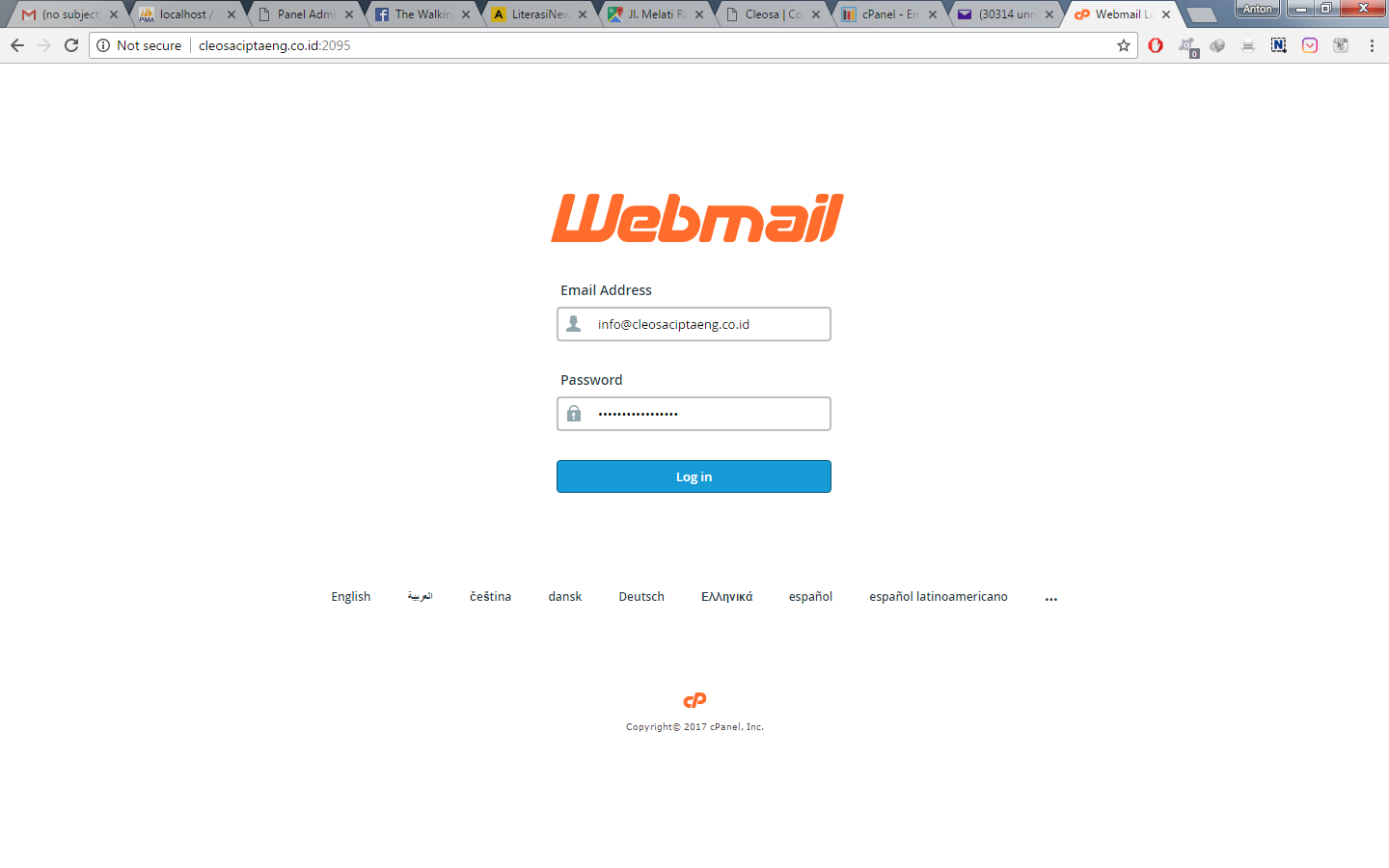 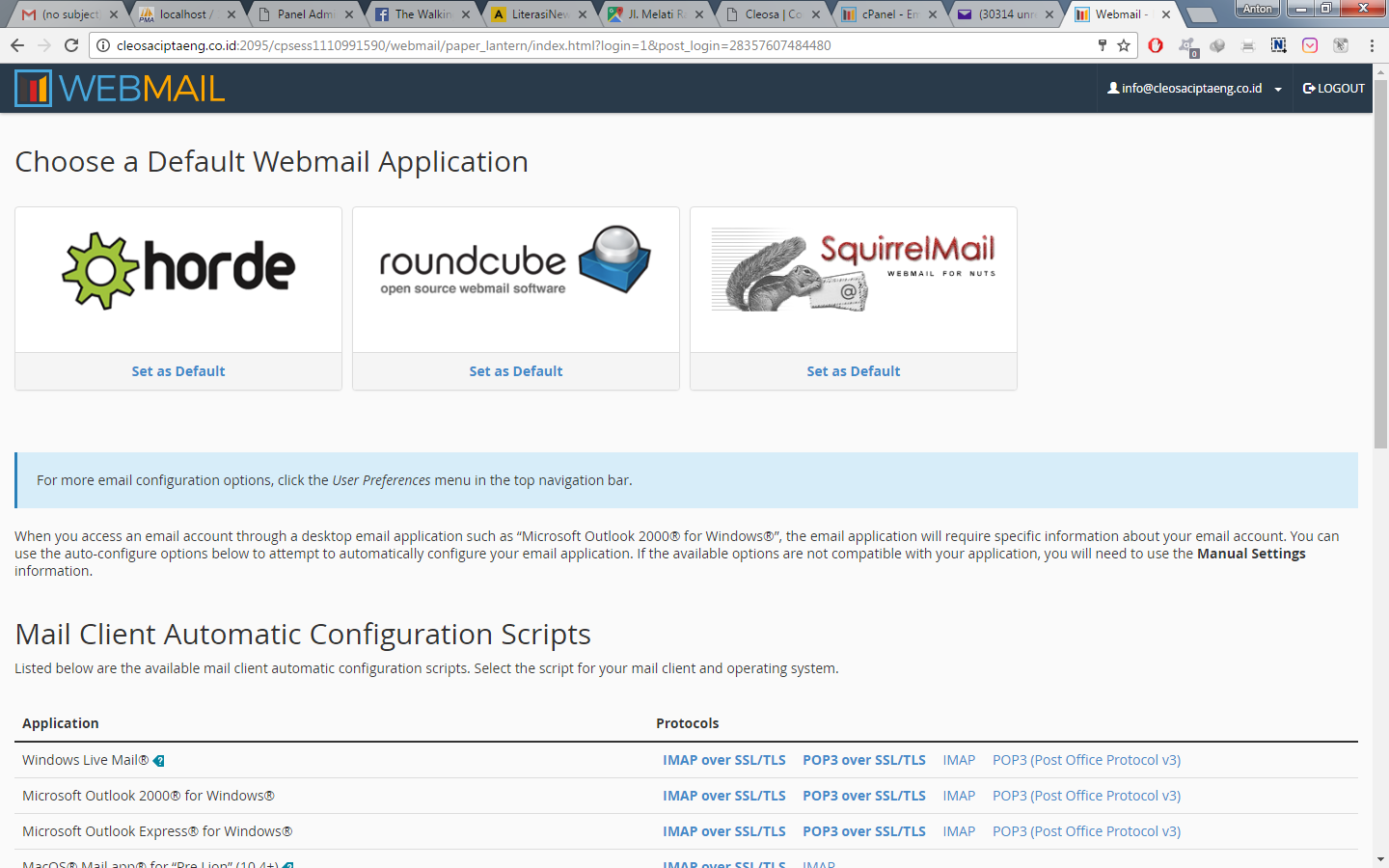 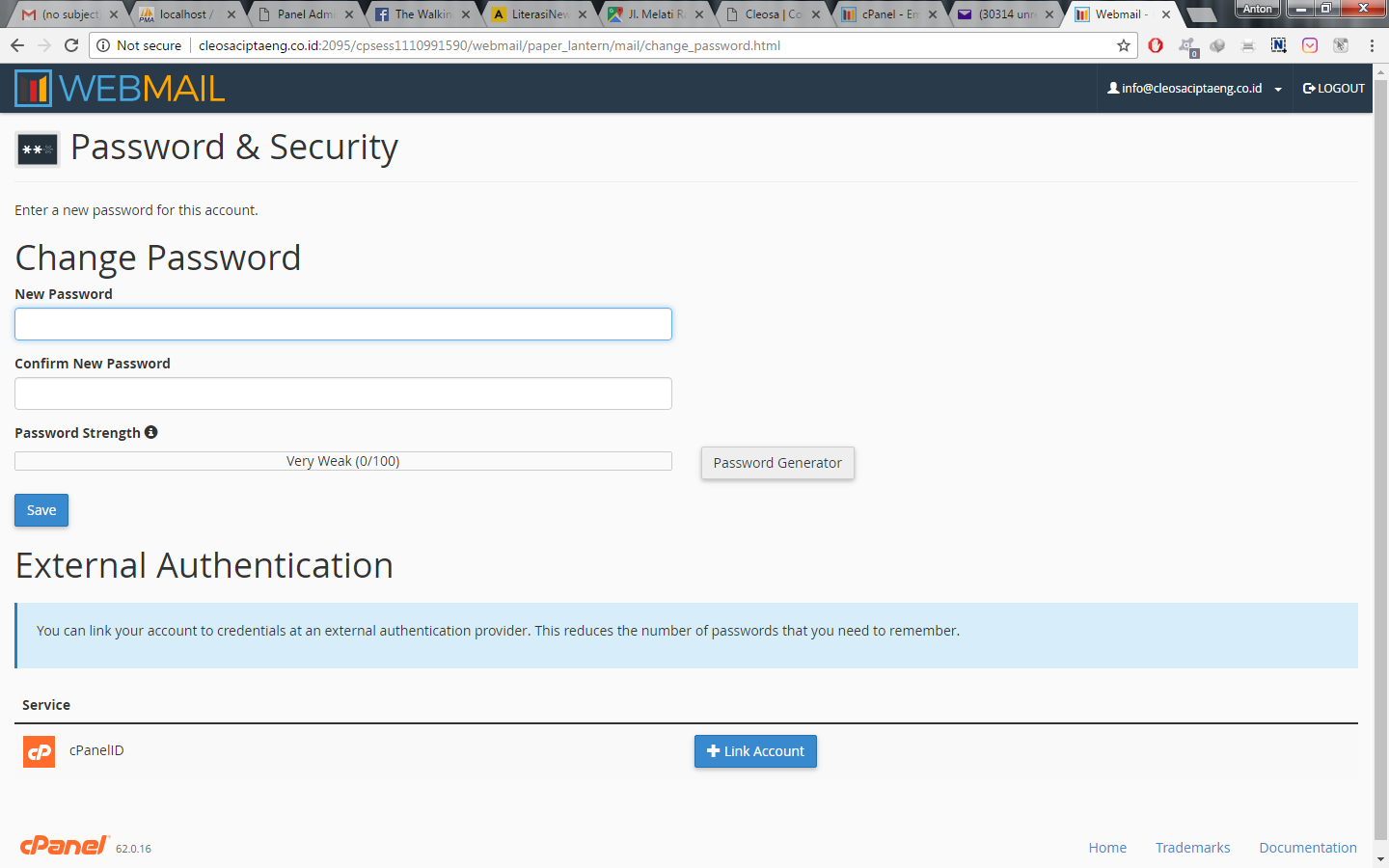 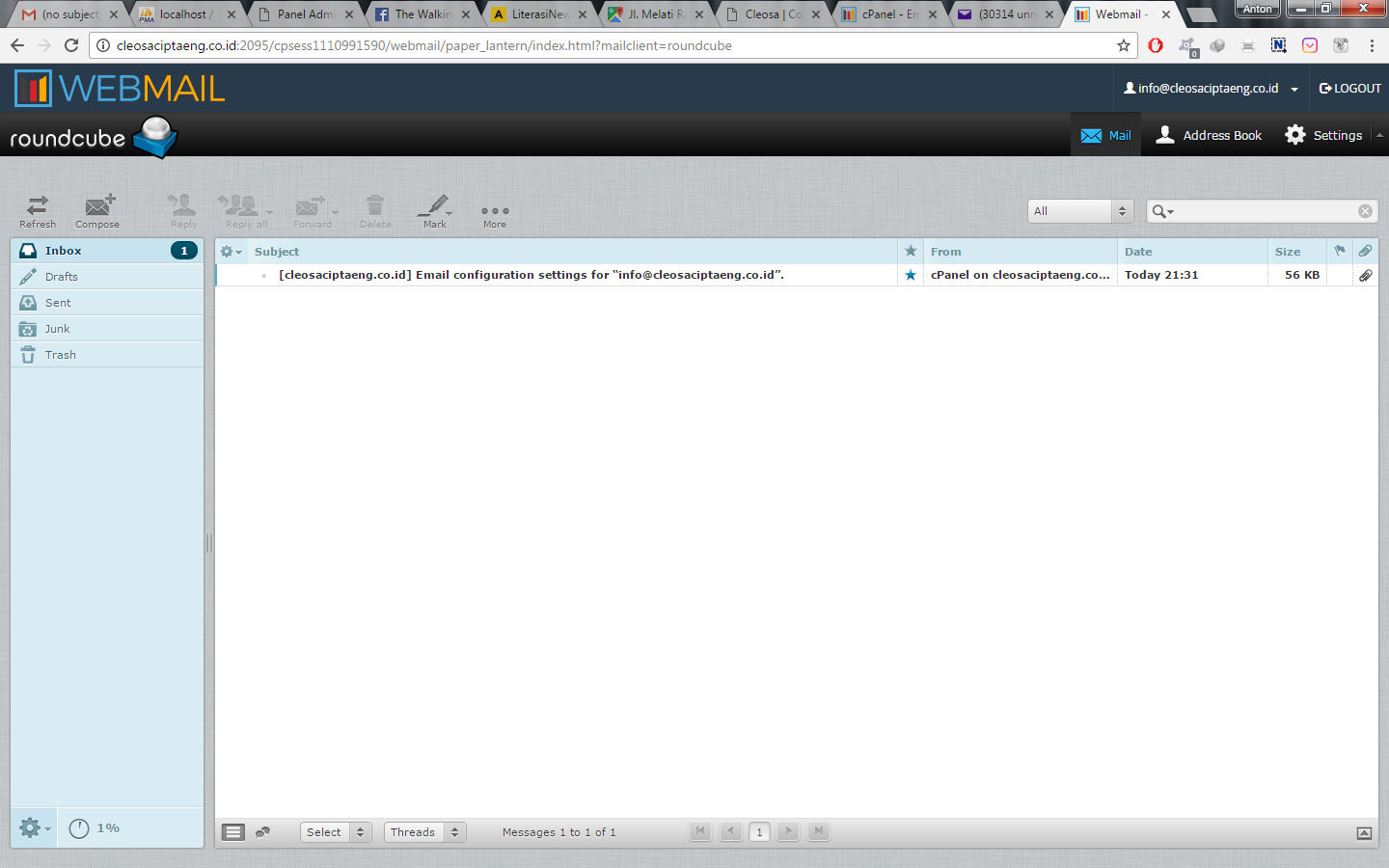 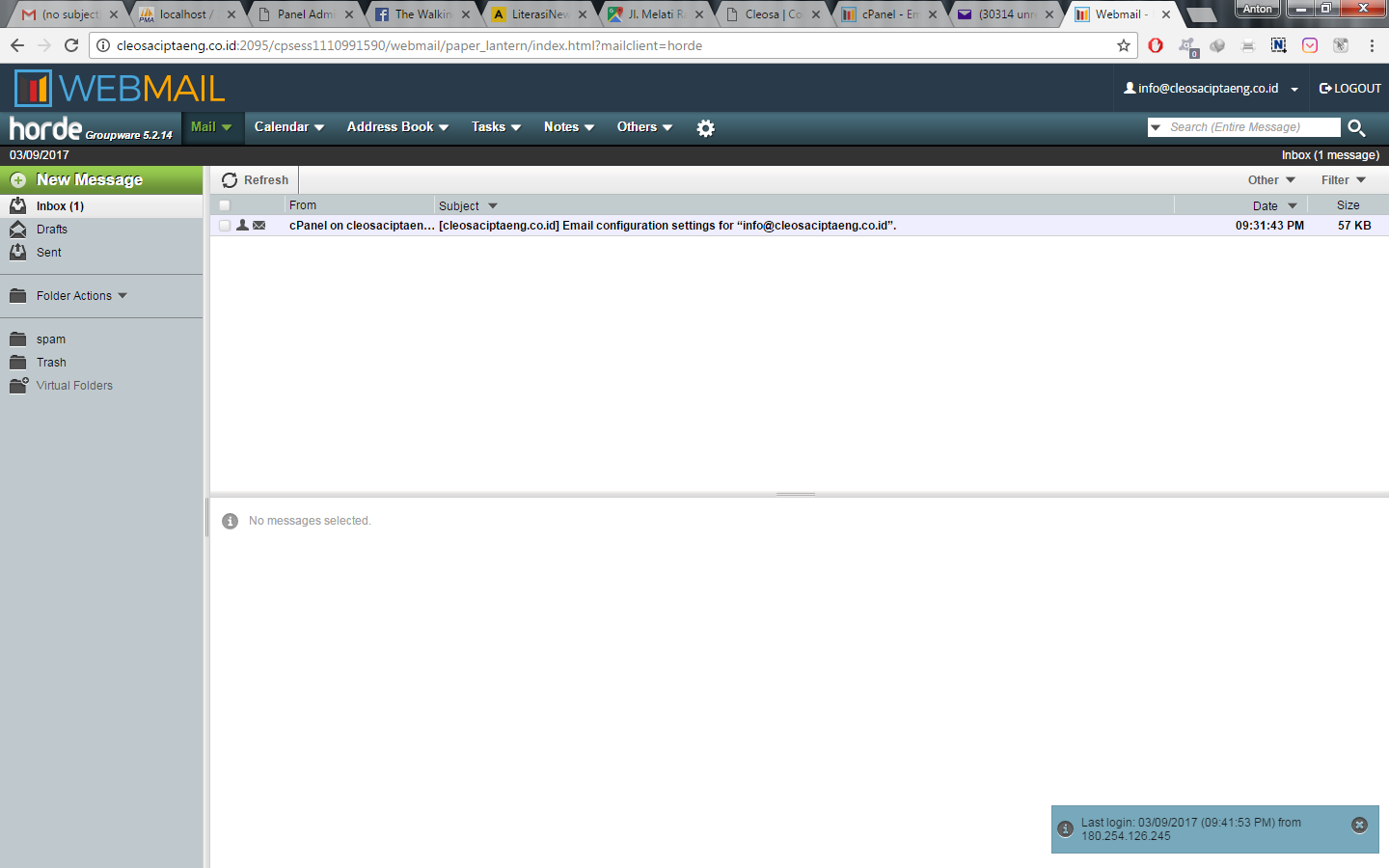 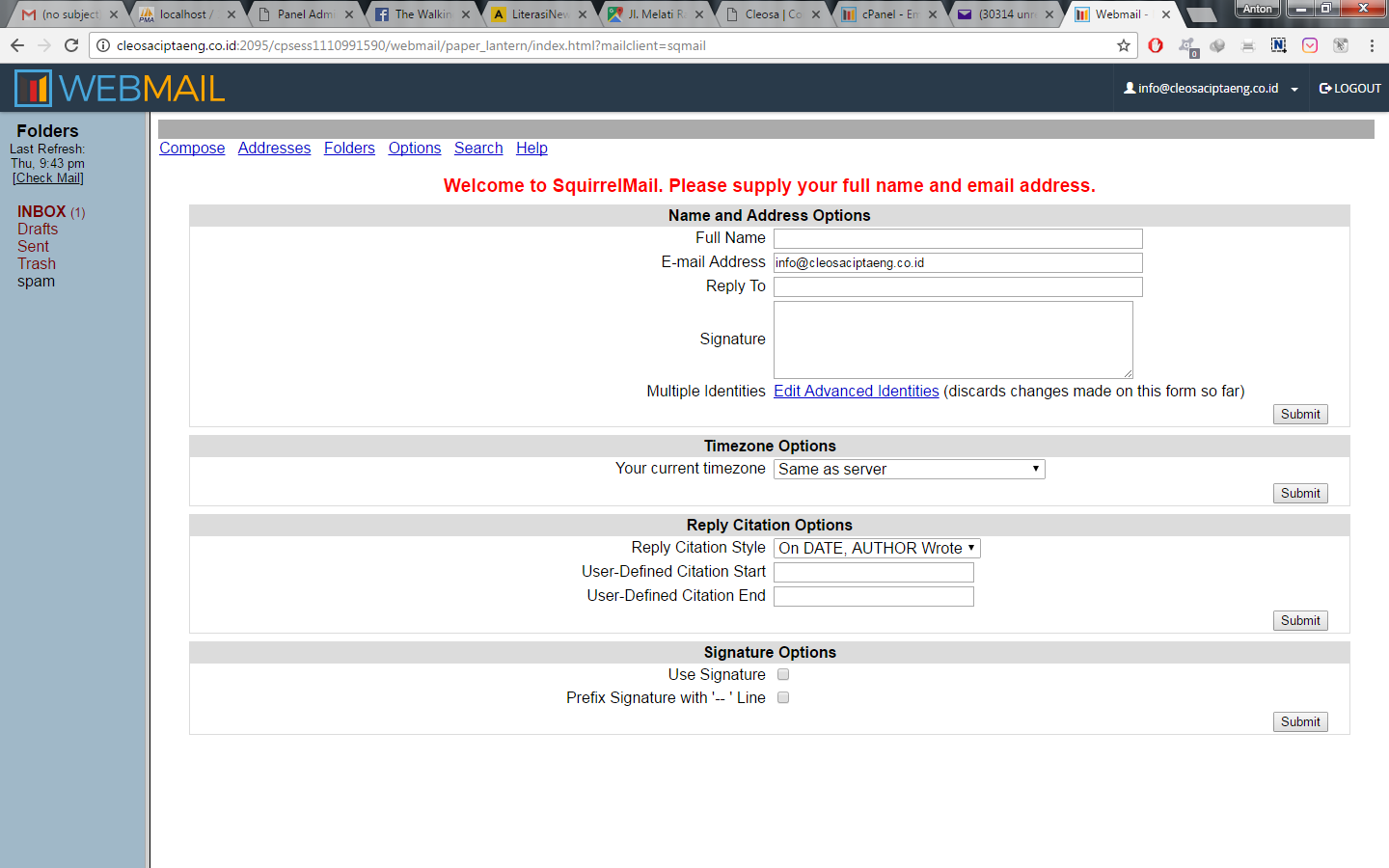 